Sample Draft Course Outline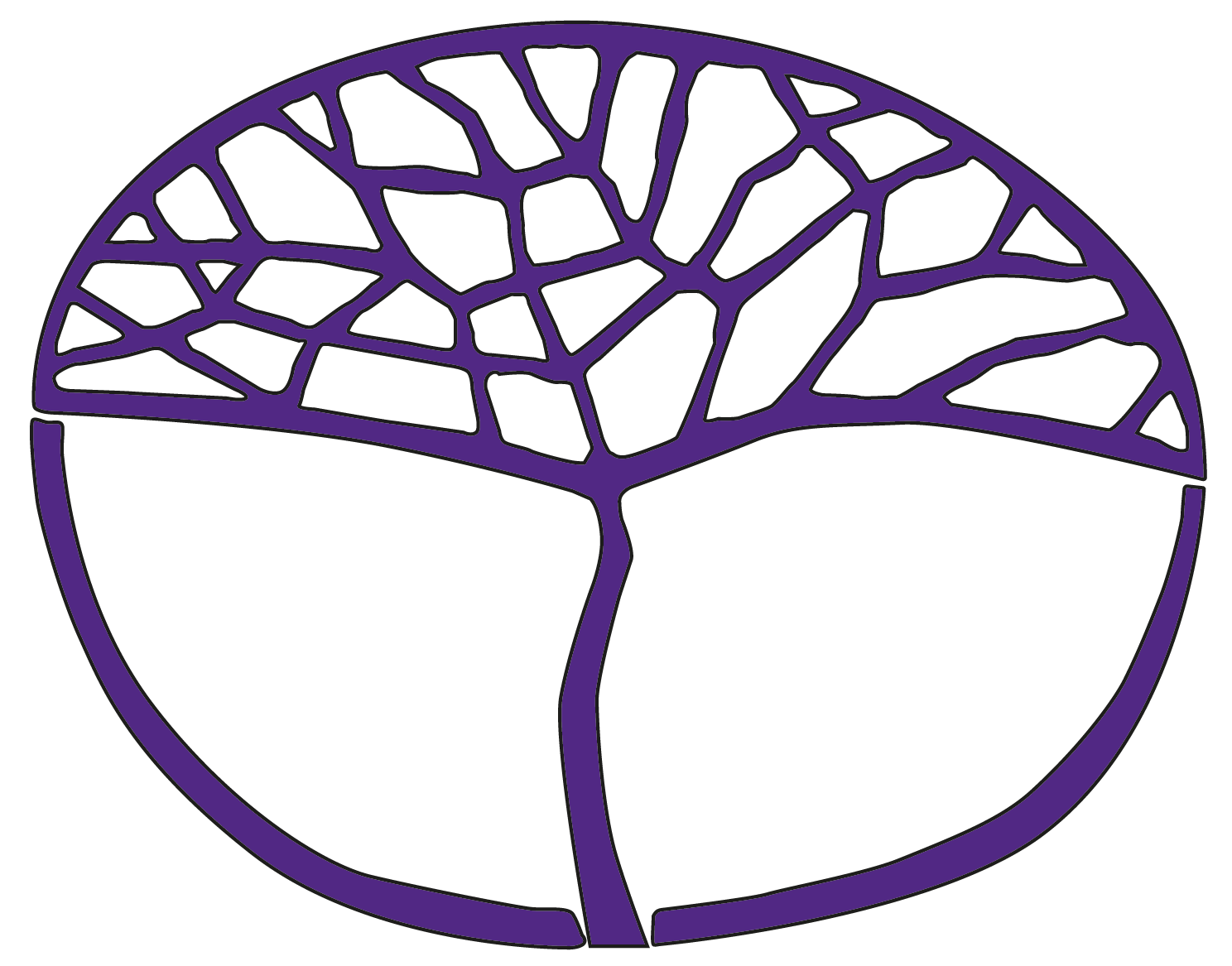 DramaATAR Year 11Copyright© School Curriculum and Standards Authority, 2014This document – apart from any third party copyright material contained in it – may be freely copied, or communicated on an intranet, for non-commercial purposes in educational institutions, provided that the School Curriculum and Standards Authority is acknowledged as the copyright owner, and that the Authority’s moral rights are not infringed.Copying or communication for any other purpose can be done only within the terms of the Copyright Act 1968 or with prior written permission of the School Curriculum and Standards Authority. Copying or communication of any third party copyright material can be done only within the terms of the Copyright Act 1968 or with permission of the copyright owners.Any content in this document that has been derived from the Australian Curriculum may be used under the terms of the Creative Commons Attribution-NonCommercial 4.0 Australia licenceDisclaimerAny resources such as texts, websites and so on that may be referred to in this document are provided as examples of resources that teachers can use to support their learning programs. Their inclusion does not imply that they are mandatory or that they are the only resources relevant to the course.Sample course outlineDrama – ATAR Year 11Unit 1 — Realism and Representational Drama Sample course outlineDrama – ATAR Year 11Unit 2 — Non-realism and Presentational DramaWeeksTasks and ActivitiesSyllabus Content1–2Drama course overviewElements of drama in realism and representational dramaWorkshop on voice Workshop on movement Workshop on improvisation Workshop activities exploring character values and super-objectiveWorkshop on the distinction between text and subtextIntroduce the text The Shifting Heart by Richard Beynon. Distribute a reading list to inform students the parts they will be reading aloud during the class reading of the text in Week 4Character: representing real and defined traitsRole: representing a persona and/or stereotypeRelationships: connection between two or more charactersSituation: specified setting and circumstancesVoice: use of accent, articulation, emphasis, pace, pause, pitch, projection, tone and silenceMovement: use of energy, facial expressions, gait, gesture, pace, posture, proxemics, stillness and weightFocus: where the attention is directedTension: anticipation or conflict which drives the dramatic actionSpace: the physical settingTime: the fictional time and linear structureLanguage: realistic and credibleSymbol: literalAudience: passive viewers looking through a ‘fourth wall’Mood: intended by text and/or creative teamAtmosphere: the impact of a drama performance felt by an audience Improvisation in rehearsal and performance3Introduction to Task 1: Performance responseIntroduction to the drama creative team and their responsibilities. Make connections to students’ prior knowledge and experiences of theatre Introduction to design language. Exploring how design language is utilised by the members of the creative team. Investigating how the elements of design are manipulated to create a selected principle of design. Students complete exercises of developing a nominated principle of design in the role of the designer/sWorkshop on drama responsesExploration of the audience-actor relationshipViewing of theatre performance – Formative assessment via teacher directed questions about director’s vision, elements of drama and design choices for audience impactPlanning written responseTask 1: Performance response dueCollaboration of creative team Application of design languageprinciples of design, such as balance and contrastStructuring of ideas and responsesShort and extended answer formsDiagrams with annotationsAudience: passive viewers looking through a ‘fourth wall’Director’s vision which informs rehearsal and performance4–7Class reading the text The Shifting Heart with discussion on context and theme/sWorkshop on Konstantin Stanislavski’s approach to representational, realist acting:the background of the practitionerthe ideology of the practitioner’s practice the application of the practitioner’s approach in rehearsal and/or performanceCharacter development workshop using Stanislavski’s system. This workshop will draw on the characters within the text and also on fictional characters which could be found outside of the text but remaining in the same social contextDiscussion on appropriate performance space for representational dramaExploration of the performer and audience relationship for representational dramaDiscussion and exploration of historical, social and cultural context of Melbourne during the 1950sRole play and improvisation of characters using fictional and non-fictional events as stimulusIdentification and exploration of themes/issues of the text. Formative assessment through Think-Pair-Share on how themes/issues are demonstrated through the relationships of the charactersStanislavski’s approach to realism and representational dramaTheatre spaces: proscenium arch stage and end stage Performer and audience relationship in the theatre space Form and style Historical, social and cultural context Improvisation in rehearsal and performanceConventions in drama for engaging the audience with realistic character, setting and linear narrativeCharacter value/sThemes/issuesPerformer and audience relationship in the theatre space8–10Introduction to Task 2: Extended role play, based on the characters of The Shifting HeartWorkshop on sustaining and extending an improvisationImprovisation exercises based on scenes of immigration. Stories can be derived from experiences familiar to the students, or recent events in the newsReview of performance conventions for  representational, realist dramaGrouping of students for Task 2Time allowed for brainstorming and planning for extended role playDevelopment of character profiles which are drawn from student understanding of character values in The Shifting HeartGroup work and collaborative processes for Task 2Exploration and analysis of images from past productions of The Shifting Heart. Identifying use of design language and how selected principles of design are evident in the imagesWorkshop on how context will inform design choicesWorkshop on conveying choices through diagrams for the design rolesAddressing selected elements of design, students are to present a plan for a representative costuming of their character for the role playAs a formative assessment, students create an annotated costume design for selected characterConventions in drama for engaging the audience with realistic character, setting and linear narrativeImprovisation in rehearsal and performanceCharacter value/s Point of viewRelationships: connection between two or more charactersApplication of design languageprinciples of design, such as balance and contrastelements of designApplication of design role and theatre technologiesStructuring of ideas and responsesHistorical, social and cultural context11Each group is presented with a brief synopsis which is to be the stimulus for the extended role play Task 2. Students will have the equivalent of one teaching period to plan their performanceAs a formative assessment, students (within their groups) are to present the costume choices they have made. The choices can be illustrated or demonstrated through what they are wearingTask 2: Extended role play, based on the characters of The Shifting Heart dueTeacher-led discussion after Task 2 to guide student reflection and evaluation of the process and performance of the taskConventions in drama for engaging the audience with realistic character, setting and linear narrativeCharacter value/sCharacter: representing real and defined traitsRole: representing a persona and/or stereotypeRelationships: connection between two or more charactersSituation: specified setting and circumstancesVoice: use of accent, articulation, emphasis, pace, pause, pitch, projection, tone and silenceMovement: use of energy, facial expressions, gait, gesture, pace, posture, proxemics, stillness and weightHistorical, social and cultural contextOral presentations12Introduction to Task 3: Unseen text responsePractical exploration of unpacking an unseen task through practical drama workshop. For example, students work with a script excerpt and present a moved reading. Guided questions are posed to the students which would be typical of an unseen task, such as:provide a backstory to the charactertype of theatre space suited for the texthow would you develop your character in rehearsals?Workshop and practice of short answer response techniquesTask 3: Unseen text response – in-class timed response dueStructuring of ideas and responsesShort and extended answer formsDiagrams with annotations 13Students view performances of a selection of representational monologues. Teacher prompts students to consider director’s visionStudents are provided with a collection of representational scripted monologues from published plays, of which they are to select one for their practical semester one examinationUpon selecting a monologue students discuss with teacher their own director’s vision for performing and rehearsing the textStudents discuss their application of Stanislavski’s process to their selected characterStudents research into the historical, social and cultural context of the monologueDiscuss the point of view conveyed in the monologue and the desired impact on the audienceFormative assessment - individually students answer a series of questions posed by the teacher to demonstrate their research and understanding of the context and performance history of their selected monologueRehearsing scripted monologues for performance under examination conditionsStudents are provided time to explore creative choices regarding the application of design role and theatre technologies for their monologue exam performanceInform students of the ATAR Year 12 practical examination design briefDirector’s vision which informs rehearsal and performancePoint of viewAudience: passive viewers looking through a ‘fourth wall’Application of design languageprinciples of design, such as balance and contrastelements of designApplication of design role and theatre technologiesSymbol: literalStanislavski’s approach to realism and representational dramaImprovisation in rehearsal and performance14Workshop on unpacking extended responsesAs part of the workshop, students develop their own extended questions. Select one of the ‘class’ constructed extended questions and address it in response to The Shifting Heart.Formative assessments on practicing techniques in responding to extended answersStructuring of ideas and responsesShort and extended answer forms Diagrams with annotations 15Peer performance of scripted monologues for feedback on techniqueReview of structure of the written examination for Unit 1Preparing for the written and practical examinationPerformer and audience relationship in the theatre spaceImprovisation in rehearsal and performanceStructuring of ideas and responsesShort and extended answer forms Diagrams with annotations16Task 4 a and b: Examination – Practical and WrittenWeeksTasks and activitiesUnit content1Drama course overviewElements of drama in Non-Realism and Presentational DramaWorkshop on voice Workshop on movement Workshop on improvisationBriefly introduce the text One Man, Two Guvnors by Richard Bean. Distribute a reading list to inform students of the parts they will be reading aloud during the class reading of the text in Week 5Character: presenting identifiable and defined traitsRole: represents a persona and/or stereotypeRelationships: connection between two or more charactersSituation: specified and unspecified setting and circumstancesVoice: use of accent, articulation, emphasis, pace, pause, pitch, projection, tone and silenceMovement: use of energy, facial expressions, gait, gesture, pace, posture, proxemics, stillness, and weightFocus: where the attention is directed Tension: anticipation or conflict which drives the dramatic actionSpace: the physical and fictional spaceTime: the fictional time and non-linear structureLanguage: credible and/or heightened and/or nonsensicalSymbol: literal and/or metaphoricAudience: passive viewers or interactive participantsMood: intended by text and/or creative teamAtmosphere: the impact of a drama performance felt by an audience Improvisation in rehearsal and performance2–4Review on performing stock characters Workshop on Commedia dell’Arte characterisationIntroduce, explore and create LazziIntroduction to using masks of Commedia dell’ArteWorkshop on mask making Application of design language for making character-appropriate masks and costumes for Commedia dell’ Arte Workshop on audience participation techniques – building trust and relationshipsExplore safety issues pertaining to audience participatory performancesFormative assessment of a Commedia dell’ Arte performanceConventions in drama for engaging the audience with non-realistic characters, settings and non-linear narrativeForm and style Historical, social and cultural context Character value/sApplication of design languageprinciples of design, such as emphasis and repetitionelements of designApplication of design role and theatre technologies5–8Introduction to Task 5: Scripted scene from the text One Man, Two GuvnorsClass reading of One Man, Two GuvnorsDiscussion on form and style of textInvestigate themes and issues of text by creating whole class charts documenting findings with textual evidenceDiscuss and explore the historical, social and cultural contextIntroduction to Task 6: Design role for scripted sceneDiscuss and allocate how members of the class can fulfil roles of the creative team by presenting supporting documentation and performing scripted scenes Teacher-led discussion in which students demonstrate their role for Task 7Rehearsals and refinement of approaches to selected excerpts for performanceTasks 5 and 6: Scripted scene and design role dueConventions in drama for engaging the audience with non-realistic characters, settings and non-linearnarrativeHistorical, social and cultural context Form and styleCollaboration of creative teamApplication of design languageprinciples of design, such as emphasis and repetitionelements of designApplication of design role and theatre technologiesPerformer and audience interaction in the theatre spaceDirector’s vision which informs rehearsal and performanceImprovisation in rehearsal and performanceThemes/issues9Introduction to Task 7: Extended response to World textRevision workshop on unpacking and structuring answers to extended responses with formative assessmentsTask 7 to be completed in class with an unseen promptTask 7: Extended response to World text dueStructuring of ideas and responsesShort and extended answer formsDiagrams with annotations10–11Introduction to the theatre practitioner Bertolt Brecht:the background of the practitionerthe ideology of the practitioner’s practice the application of the practitioner’s approach in rehearsal and/or performanceExplore excerpts of scripts from Brecht identifying distinctive features and conventions of Epic TheatreDiscussion on appropriate performance space/s for presentational dramaIn groups, devise a performance demonstrating Brechtian techniques which is performed as a formative assessmentBrechtian approach to non-realism and presentational dramaThemes/issuesDirector’s vision which informs rehearsal and performanceImprovisation in rehearsal and performancePoint of view Performer and audience interaction in the theatre spaceTheatre spaces, including thrust stage, theatre-in-the-round, traverse stage, amphitheatre andblack box theatre.Site-specific spaces12Students are presented with a range of presentational monologues for the Semester two practical examinationAfter selecting a monologue, students discuss with teacher their director’s vision for performing and rehearsingResearch the historical, social and cultural context of the monologueDiscuss the point of view conveyed in the monologue and the desired impact on the audienceConsider script interpretation using Brecht’s approach to performanceCreative choices regarding the application of design role and theatre technologies for monologue performance as part of the practical examinationFormative assessment – individually students answer a series of questions to demonstrate their research and understanding of the context and performance history of their selected monologueSymbol: literal and/or metaphoricBrechtian approach to non-realism and presentational dramaDirector’s vision which informs rehearsal and performanceImprovisation in rehearsal and performanceConventions in drama for engaging the audience with non-realistic characters, settings and non-linear narrativeForm and style Historical, social and cultural context Character value/sPoint of view Oral presentations13–14Development and rehearsal of monologue from Semester oneFormative assessment through written examination preparation - practising techniques for completing short answer, unseen texts as well as extended answers based on The Shifting Heart and One Man, Two GuvnorsImprovisation in rehearsal and performanceShort and extended answer formsStructuring of ideas and responsesDiagrams with annotations15Performance of scripted monologues for feedbackReview of improvisation skills and conventionsReview of structure of improvisation stimulusImprovisation in rehearsal and performanceShort and extended answer formsStructuring of ideas and responsesDiagrams with annotations16Examinations final preparation for Semester two examinations. Task 8 a and b – Examinations